Léna – Ház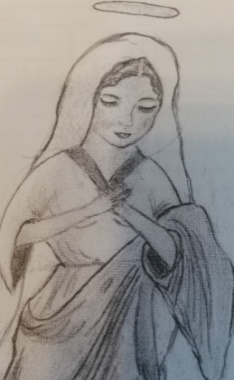 7671 Bicsérd Rózsa u.21
Jelentkezési lap Dátum:………………………………………….                                                      …………………………………………………..                                                                                                                                   Jelentkező aláírásaAz ellátást igénybe vevő adataiAz ellátást igénybe vevő adataiCsaládi és utóneve:Születési család és utóneve:Anyja születési család és utóneve:Neme:Születés helye, időpontja:Lakóhelye:Tartózkodási helye:Telefonszáma:A kérelmező cselekvőképessége:Van-e kirendelt törvényes képviselő az Ön részére? Igen/NemVan-e kirendelt törvényes képviselő az Ön részére? Igen/NemTörvényes képviselőjének:Törvényes képviselőjének:Családi és utóneve:Születési család és utóneve:Lakóhelye:Értesítési címe:Telefonszáma:Legközelebbi hozzátartozójának:Legközelebbi hozzátartozójának:Családi és utóneve:Rokonsági foka:Lakóhelye:Értesítési címe:Telefonszáma:Egyéb információ: